Техническое задание на вынос  и реконструкцию ТП-13 по ул. Васильченко д.1ТОЛЬКО ДЛЯ ЮР.ЛИЦ, ИП, САМОЗАНЯТЫХ С НАЛИЧИЕМ СРО!КП ПРИНИМАЕТСЯ ТОЛЬКО ДО 15.08.22 17:00 ДО 321830,00 РУБ С НДС (268200,00 РУБ БЕЗ НДС) С УКАЗАНИЕ % АВАНСА И СРОКОВ ВЫПОЛНЕНИЯ РАБОТ(НЕ БОЛЕЕ МЕСЯЦА) !!!Заказчик: АО «Электросетевая компания», г. Казань, С. Тракт, 34, ИНН:1660193311.Цель проекта: перенос ТП-13 на новое место с заменой всего оборудования РУ-0,4;  РУ -6 кВ и силовых трансформаторов,   находящихся на балансе АО «Электросетевая компания» 1.Дополнительные виды работ и документов:Межевание участка под новое место ТП.Обновление однолинейных схемы всех субабонентов по РУ-0,4 кВОбщая схема электроснабжения от ПС-7 до ВРУ субабонентовВынос  сетей из пятна расположения ТП (при необходимости)Согласование проекта со сторонними организациями в установленном порядке (при необходимости) (экспертиза при необходимости)2.Предварительная спецификация  по комплектности ТП-13Количество трансформаторов 6/0,4кВ – 2 шт. (мощность каждого исходя из максимальной  разрешенной мощности.) Вводные ячейки 6 кВ – 2 шт.Ячейки отключения трансформаторов под нагрузкой РУ-6кВ - 2 шт.Резервная ячейка в РУ 6 кВ -  по 1 штуке на каждой секции шин. Секционирование по схеме ТР1хТР2 по 6 кВ  Секционирование по схеме ТР1хТР2 по РУ 0,4 кВ  - ДА (под нагрузкой )Количество отходящих лини по 0,4 кВ. – 16 Количество резервных отходящих лини по 0,4 кВ. – 6Технический учет в РУ 6кВ  ввод 1 и ввод 2Расчетный учет на каждой отходящей ячейки в РУ 0,4кВ-16 шт. Меркурий 230ИТОГОВУЮ КОМПАНОВКУ НЕОБХОДИМО СОГЛАСОВАТЬ С ЗАКАЗЧИКОМ!!!ПЕРЕЧЕНЬ СУБАБОНЕТОВ И ИХ  ТОЧЕК УЧЕТА ПО СУЩЕСТВУЮЩИМ ДОГОВОРАМ НА ЭНЕРГОСНАБЖЕНИЕПЛАН РАСПОЛОЖЕНИЯ ТП-13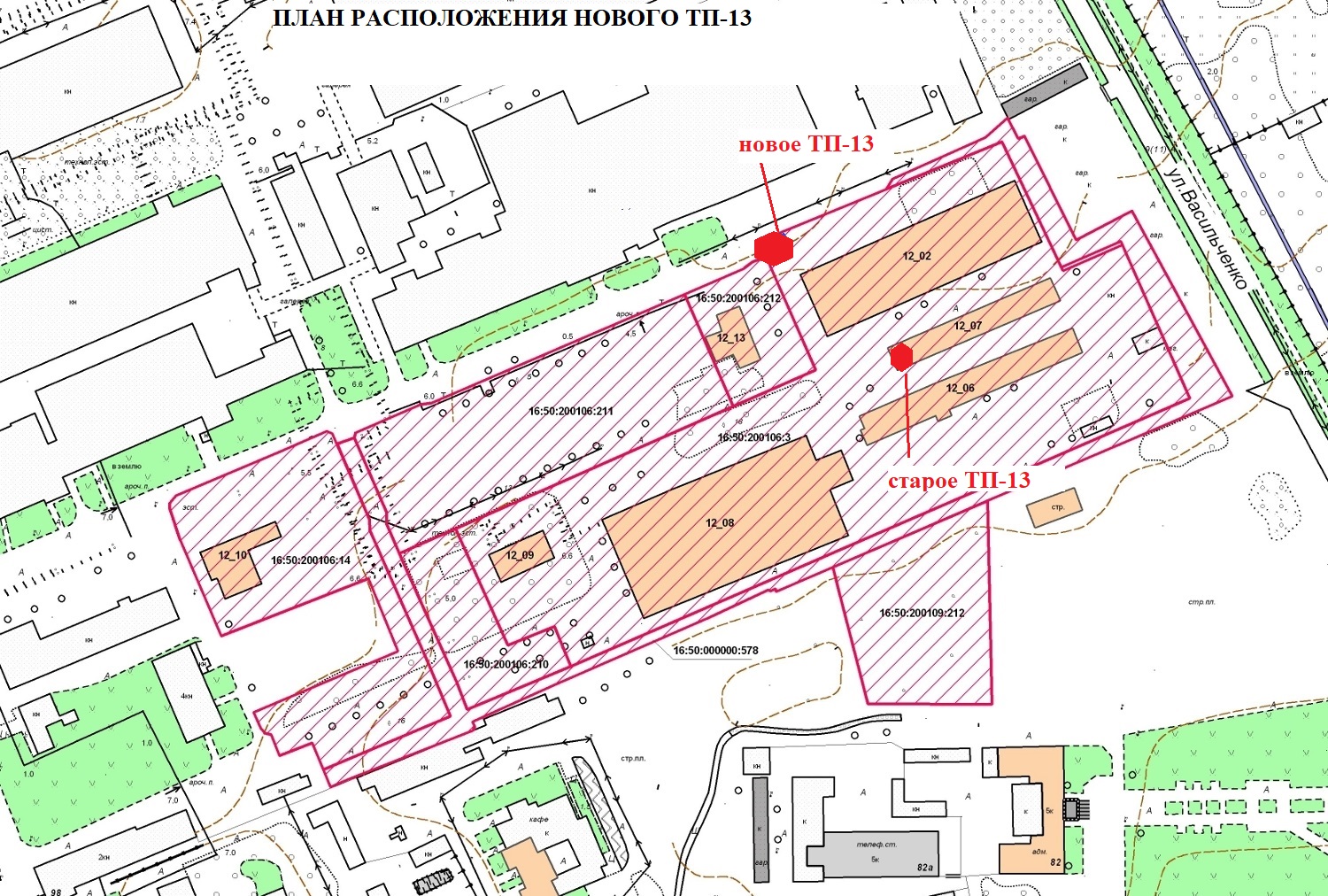 Фото расположения на  объекте 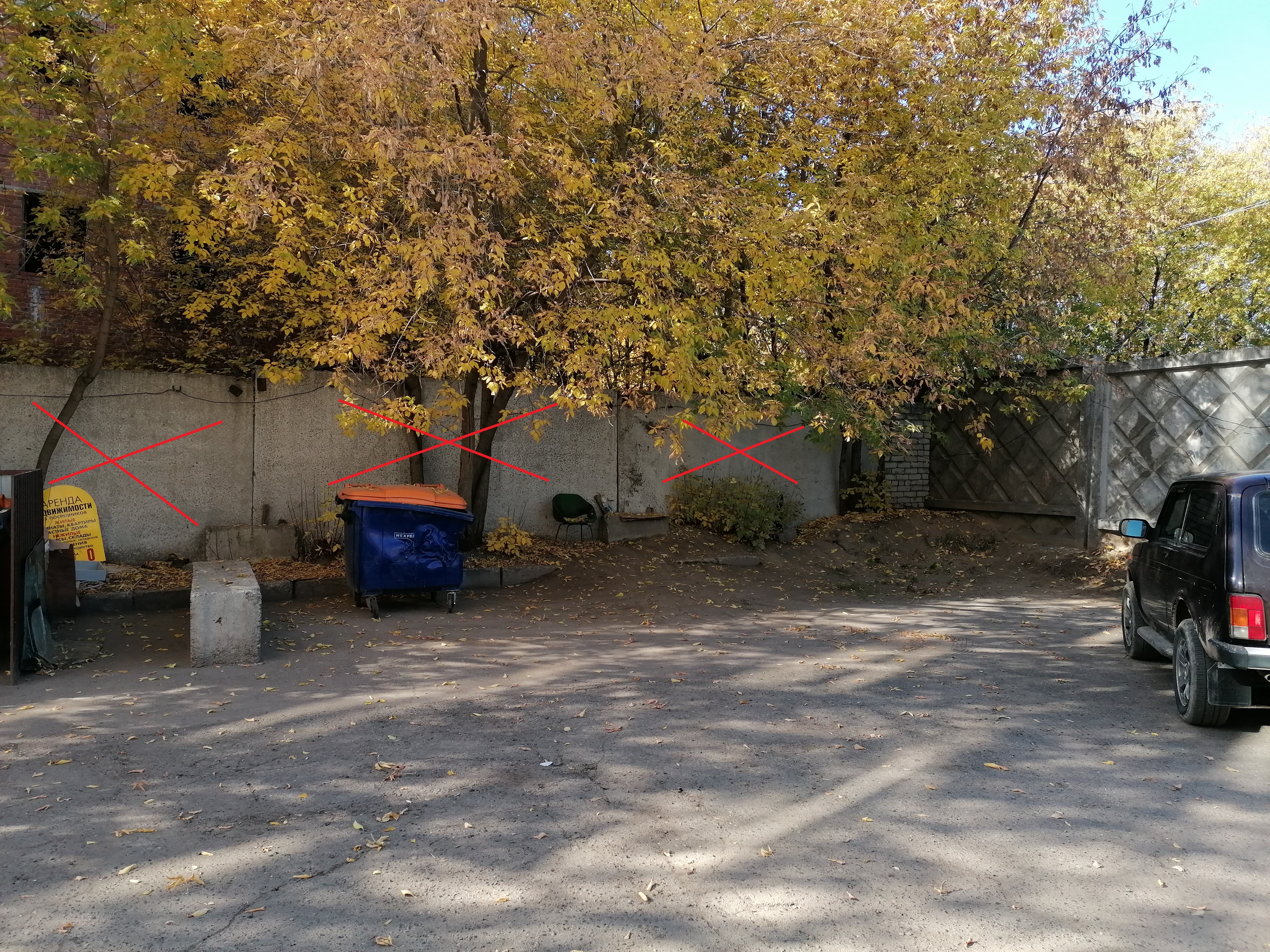 Актоб осуществлении технологического присоединенияНастоящий акт составлен Обществом с ограниченной ответственностью «Смежная сетевая компания «Интеграция», именуемое в дальнейшем сетевой организацией, в лице директора Евсеева Алексея Александровича, действующего на основании Устава, с одной стороны, и Закрытое акционерное общество «Электросетевая компания» (ЗАО «Электросетевая компания»), именуемый в дальнейшем заявителем, в лице Генерального директора Харитоновой Марины Рудольфовны, действующей на основании Устава, в дальнейшем именуемыми сторонами. Стороны оформили и подписали настоящий акт о нижеследующем.Объекты электроэнергетики (энергопринимающие  устройства) сторон находятся по адресу: г. Казань, ул. Васильченко д.1Акт о выполнении технических условий от ________ N __________(справка без ТУ №12 от 24.04.2009 г.)Дата фактического присоединения ______________, акт об осуществлении технологического присоединения (ранее выданный  от 01.08.2014 г. N 15)Характеристики присоединения: максимальная мощность (всего) 750 кВт,в том числе:совокупная величина номинальной мощности присоединенных к электрической сети трансформаторов   2000     кВА.Категория надежности электроснабжения : III ;2. Перечень точек присоединения:Границы балансовой принадлежности объектов электроэнергетики (энергопринимающих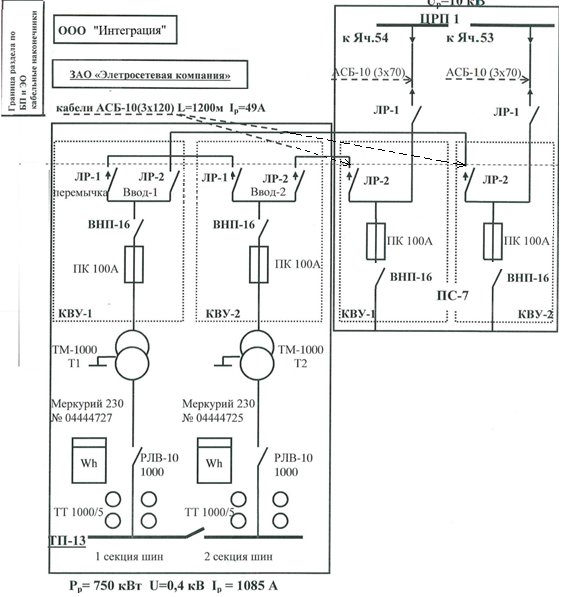 Наименование Точки Учета№ договора с ТЭС№ счётчикакоэффициент прибора учётаПримечанияРазрешенная мощность Наименование Точки Учета№ договора с ТЭС№ счётчикакоэффициент прибора учётаПримечанияРазрешенная мощность АО "Электросетевая  компания"341-505 Э0044727200учет в ТП-13 .  2009 года поверки750АО "Электросетевая  компания"341-505 Э4444725200учет в ТП-13 .  2009 года поверкиГСК "Фотохимик"505-60085349889161учет в ТП-13 ф.15.   гос поверка до 2029 г.  10Предприниматель Фролова С.Л.0085170140162671учет в ТП-13 .ф9. . 2008 года поверки,  не согласовывалПредприниматель Фролова С.Л.0085170140156631электр Ф-10ОАО "АС "Офисные комплексы" корпус         153 б341-505-5701500851501600031730учет в здании АБК, от ТП-13 Ф-28    п.у. 2009 года поверки (ТТ-поверка 2008 г.)50ОАО "АС "Офисные комплексы" корпус             153 б341-505-5701500851701600078630учет в здании АБК, от ТП-13 Ф-19  п.у. 2009 года поверки (ТТ-поверка 2008 г.)50АО "УК "АС Менеджмент "КРИФ"корпус 153  341-505-550730090260270039301учет в ТП-13 ф.31. 2010  года поверкиАО "УК "АС Менеджмент "КРИФ"корпус 153  341-505-55073 №274020561учет в ТП-13 ф18. 2016 годаАО "УК "АС Менеджмент "КРИФ"корпус 153  341-505-55073№2838424740учет в ТП-13 ф.16 . 2016 года             АО "УК "АС Менеджмент "КРИФ"корпус 153  341-505-55073274020371учет в ТП-13 ф,30. 2016 годаАО "УК "АС Менеджмент "КРИФ"корпус 153  341-505-550730090260270039291учет в ТП-13.ф.22  2010  года поверки (на.опломбировка)АО "УК "АС  Менеджмент "КРИФ" корпус 153а 341-505-550730091300260004461учет в ТП-13.ф.26 2009 года поверки ЗАО "УК "АС  Менеджмент "КРИФ" корпус 169 341-505-550730090260270038761учет в ТП-13.ф.24 2010  года поверки ЗАО "УК "АС  Менеджмент "КРИФ" корпус 169 341-505-550730090260270039311учет в ТП-13. ф.29 2010  года поверки  (п.с. 6401506)ИП Валиев Р.Т.341-505-55089435049701НОВЫЙ УЧЕТ Акт допуска от 03.03.2021 г. Шугуманов (Учет перенест в ВРУ зд.153Б)15ОАО "АС "Офисные комплексы" корпус153 б341-505-570152174393030учет в ТП-13  Ф-1 .  2015 года поверки (ТТ-2013 года поверки )70N Источник питанияОписание точки присоединенияУровень напряжения (кВ)Максимальная мощность (кВт)Величина номинальной мощности присоединенных трансформаторов (кВА)Предельное значение коэффициента реактивной мощности (tg )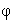 1ЦРП-1 яч. 54 ПС 7 - КВУ 1 - ЛР 1, Кабельные наконечники отходящей кабельной линии в ПС 7 (КВУ-1, КВУ-2)107502000-1ЦРП-1  яч.53 ПС 7 - КВУ 2 ЛР 2,  Кабельные наконечники отходящей кабельной линии в ПС 7 (КВУ-1, КВУ-2)107502000-